
муниципальное бюджетное дошкольное образовательное учреждение 
детский сад №8 «Звёздочка»
                                                        Подготовила: воспитатель Науменко Н.В
                      
2021,
Цель: Доставить детям радость, создать праздничное настроение.  Содействовать развитию двигательных навыков, самостоятельности, уверенности в себе;
 развитию умения ориентироваться в пространстве. Воспитывать  дружеские взаимоотношения со сверстниками в совместной физкультурной деятельности; Воспитатель:
Доброе утро, ребята! А где это мы с вами находимся? На улице? Как догадались, что в группе? А какое время года на улице? А осень только у нас в садике или в лесу тоже осень? Как вы думаете? Я тут хочу отправиться в лес и посмотреть, наступила ли там осень и что делают в это время животные в лесу.  Хотите отправиться со мной?  Ребята, кто живёт в лесу? А на чём можно мы можем отправиться  в лес? 
Я предлагаю поехать на поезде.  По вагонам!Музыкальная игра «Поезд Антошка».Музыка заканчивается дети подходят к полосе препятствий.(скамейка, «речка», туннель)Воспитатель: Стоп! Поезд дальше не идёт. На пути мост. Как мы можем по нему перебраться? (Можем аккуратно перейти, можем на четвереньках или  животе).   Готовы! Тогда вперёд! ( дети передвигаются по скамейке любым выбранным способом, останавливаются на другом конце, ждут товарищей)Воспитатель: Ребята, впереди река! Что делать?! (перепрыгнуть) Точно! Можем перепрыгнуть! Вперёд! (дети перепрыгивают через «реку», останавливаются у туннеля).Воспитатель: И снова испытание…впереди чья-то нора…Не боитесь? Тогда вперёд! (Дети проползают сквозь туннель. Видят впереди игрушку зайчика ) 
Воспитатель: Ой, кто это сидит и дрожит? (Зайка)Зайка,  ты чего дрожишь?Заяц: Осень пришла, холодно стало в лесу, я ещё не успел сменить свою летнюю шубку на зимнюю, вот и мёрзну.Воспитатель: А давай мы с тобой поиграем и ты согреешься. Поиграем, ребята?Подвижная игра «Зайка беленький сидит»Дети выходят на середину площадки, становятся около воспитателя и приседают на корточки. Воспитатель произносит текст:Зайка серенький сидит                     Дети шевелят кистямиИ ушами шевелит.                                рук, подняв их к голове,Вот так, вот так                                      имитируя заячьи уши.Он ушами шевелит.
Зайке холодно сидеть,                        Хлопают в ладоши.Надо лапочки погретьХлоп, хлоп, хлоп, хлоп,Надо лапочки погреть.
Зайке холодно стоять,                        Подпрыгивают на обеихНадо зайке поскакать.                           ногах на месте.Скок-скок, скок-скок,Надо зайке поскакать.
Воспитатель: Зайка, ты согрелся? Давайте помашем зайчику до свидания и отправимся дальше. Дальше можно идти только на носочках…, а теперь на пяточках. Ой, а кто это там рыженький мелькнул? Кажется это белочки… Сколько  белочек увидели? (2) (возле белок стоят корзиночки) Воспитатель: Белочки, здравствуйте. А у вас осень наступила? (обращается к белочкам)Белочки:Листики падают, осень пришлаВоспитатель:Рыженькие белочки, как у вас дела?Мы набрали шишек для своих детишекЛистьев полное дупло
Чтобы было нам тепло.И орехи есть у нас И грибов большой запасНа ковре рассыпаны  орешки и шишки. Воспитатель предлагает детям собрать для белочек  шишки (для большой белки) и орешки (для маленькой)Под музыку дети собираютВоспитатель: Белочки, а вы умеете с орешками играть? Хотите мы вас научим?Пальчиковая игра.
Мой орешек покатился
Прямо по дорожке,
Покрутился, покружился
На моей ладошке.
В кулачок орешек — прыг!
Притаился озорник!
Где орешек покажись,
Кулачок наш разожмись! 
Воспитатель: Белочки, нравится вам такая игра? Если заскучаете зимой- поиграйте  с орешками. А нам пора. До свидания!Музыкальная игра «Мы идём»Пока дети играют в музыкальную игру, младший воспитатель кладёт на ковре два обруча на расстоянии друг от друга, в них мячи для сухого бассейна, рядом сидит Мишка. Воспитатель: Ребята, посмотрите, кто нас ждёт. Да это же наш друг Мишка.Мишка: Здравствуйте, ребята. Как я рад, что вы пришли в наш осенний лес. Мне очень нужна ваша помощь. Я тут разных ягод набрал (обручи с шариками), надо их в контейнеры сложить. Поможете?(Дети садятся вокруг обручей, перекладывают мячи из обруча в контейнеры, зажимая их стопами)Мишка: Как вы быстро и здорово справились.  Я ещё хотел с вами поиграть. Воспитатель Ребята, поиграем с мишкой? Музыкальная игра  с Мишкой («Ладушки» диск 2, трек 8)
-А теперь помашем мишке, пусть  пойдет к речке, полакомится рыбкой, запасёт себе подкожного жира. Совсем скоро зима наступит, будет спать в берлоге всю зиму наш Мишка.Ну, что ж, ребята, настало время возвращаться в детский сад. Чтобы никто не потерялся давайте соберёмся в цепочку. Игра «Ты цепочка наша змейкою крутись». Затем сразу игра «Делай круг, шире круг». Дети стоят в кругу.Старший воспитатель: -Ребята, где вы сегодня побывали?
-А кого встретили? 
-Что делали в лесу?
-А с кем вам понравилось играть больше?А мы тут вам тоже сюрприз приготовили. Хотим вам вот что подарить...(в одноразовых  стаканах  лежат небольшие помпоны ) Знаете что это? (мяч- щекотун) Умеете с ним играть?   (Дети берут стаканчики, дуют в них, помпон  подпрыгивает и щекочет).Младший воспитатель: Как вы долго путешествовали … наверное проголодались? А я вам тут угощение приготовила- яблочки.  Воспитатель: Спасибо Наталья Вячеславовна. Ребята, можем угощаться яблоками? (Нет.  Надо вымыть руки)Дети идут мыть руки, затем садятся на стулья и едят яблоки
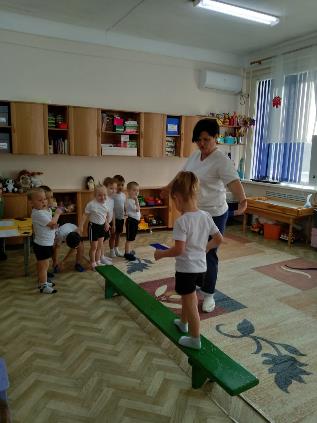 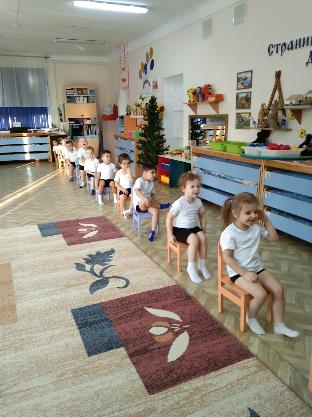 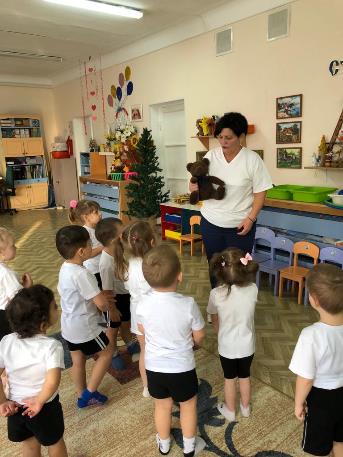 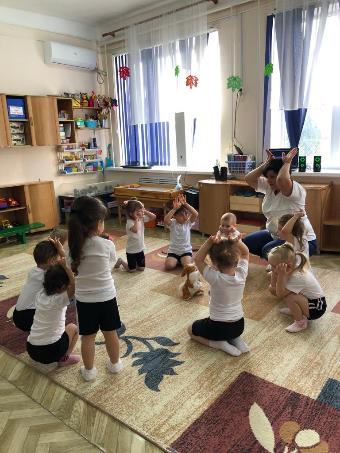 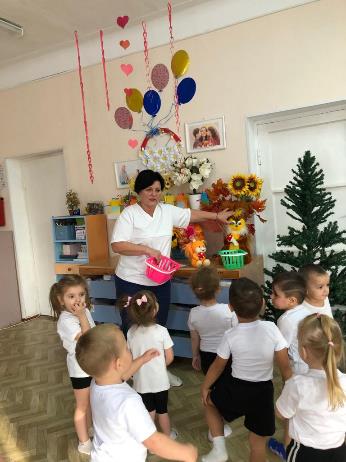 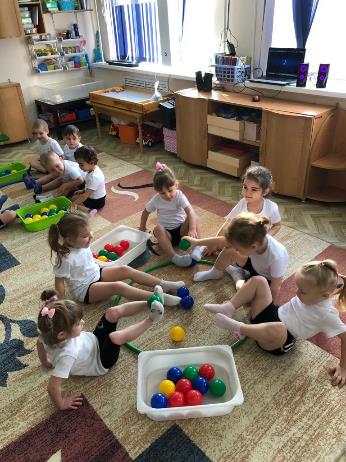 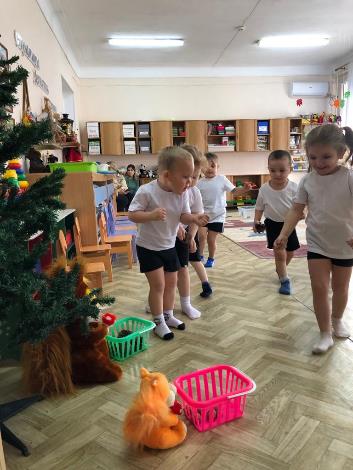 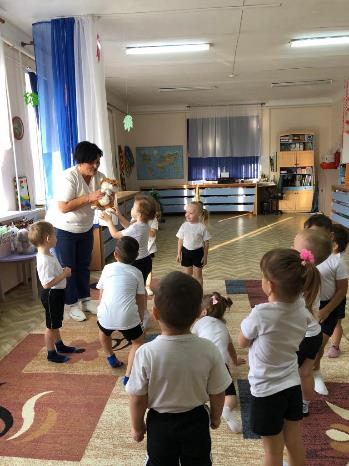 